5.5 Digital SecurityStarter: (Find a example image for each below, this could be a brand product or screenshot of the security)Anti-Virus and Anti-spyware Usernames and passwordsFirewalls inc Packet filtering, Inspection and Proxy’s)Permissions (define read-only/read-write)EncryptionWhen complete, answer the exam question on the example of a bank :(10 marks)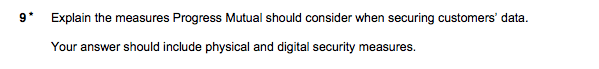 When complete, check against the mark-scheme below to mark yourself/partner.Mark Scheme: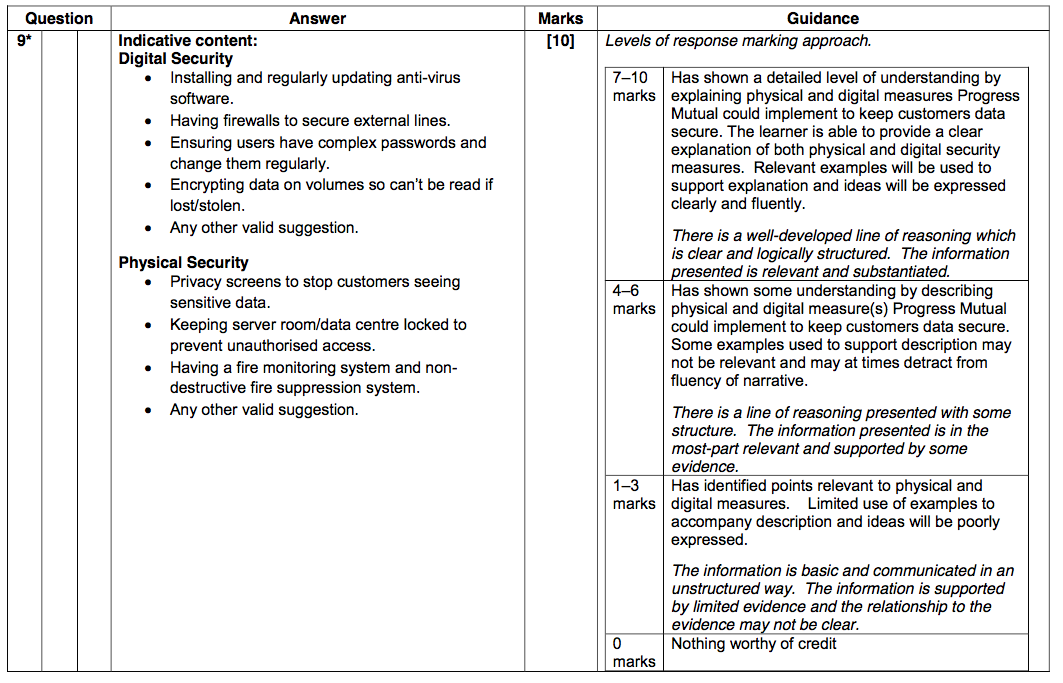 